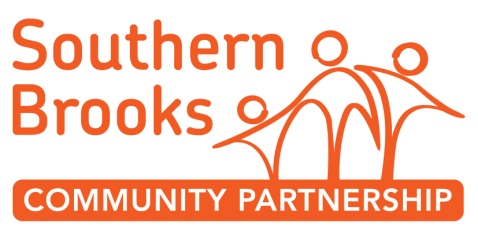 ROLE DESCRIPTIONROLE DESCRIPTIONPOST TITLE:Volunteer Assistant Youth WorkerRESPONSIBLE TO:Youth Work Manager- Lori Ramsay Main Purpose The Youth Work Team provides a range of activities and support for young people in Patchway and surrounding areas. The team are looking to work alongside a network of energetic volunteers to support the Junior Youth Sessions .We run many projects and different activities during the regular weekly sessions. This may include arts activities, music, sports, gardening and cooking. Role of Volunteer Assistant Youth Worker To assist the Youth Work Team in their day-to-day workAttend relevant training and supervisionSupport and TrainingAll volunteers will be fully supported through supervision, training and peer support.  We are able to work with volunteers to identify skills they want to develop while they are volunteering.Time Either Tuesday 3pm – 6pm Or Thursday 3pm – 6pm. A regular commitment is expected for these weekly sessions. Special notes and conditionsSBCP is committed to safeguarding and promoting the safety and welfare of children, young people and vulnerable adults.All youth work volunteers will be subject to a Disclosure and Barring Service Check (DBS) and are exempt from the Rehabilitation of Offenders Act. All offences will be considered. In return for your commitment and dedication to SBCP we offer regular training opportunities, active supervision and individual development, together with working in a fully supportive team. Your SkillsAbility to work and communicate with young people from a range of diverse backgrounds and culturesAbility to work as part of a dynamic teamA working knowledge of safeguarding and child protectionYour QualitiesWell organised Empathic and non-judgementalCommitted to the ethos and values of youth work and community developmentCommitted to Equal Opportunities and the development of the teamAware of own development needs and a commitment to addressing them DesirableKnowledge of, or background in, working with young people or youth workUnderstanding of confidentiality, data protection and information sharing